04.09 в д/с 14 «Искорка» прошёл день открытых дверей                       «На зарядку становись».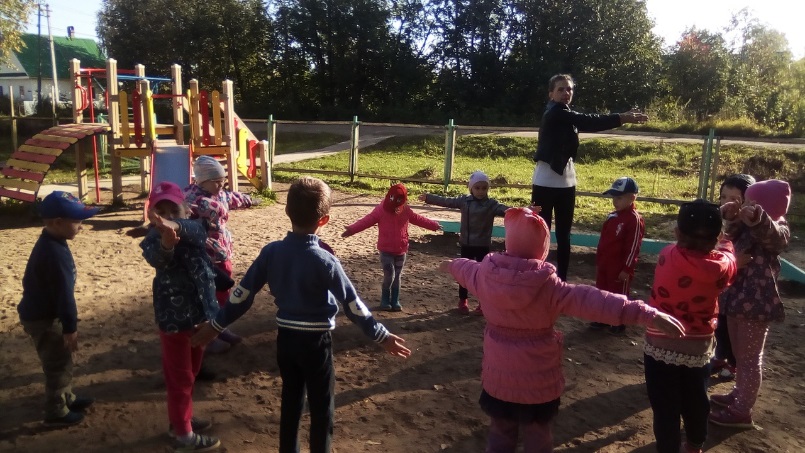 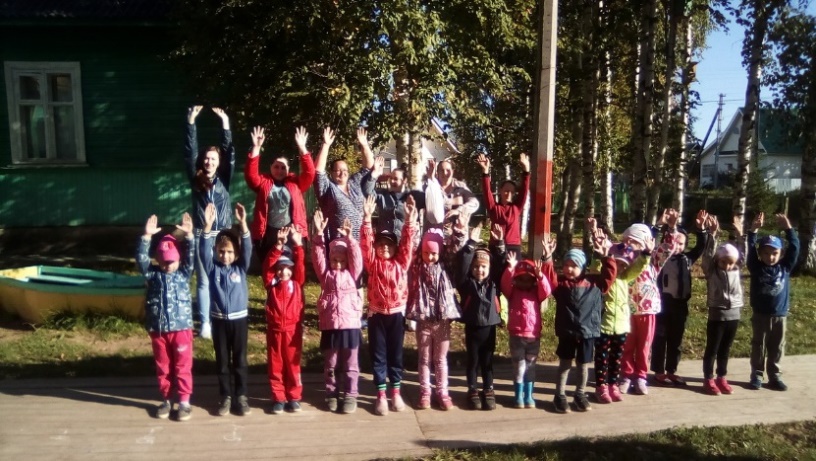 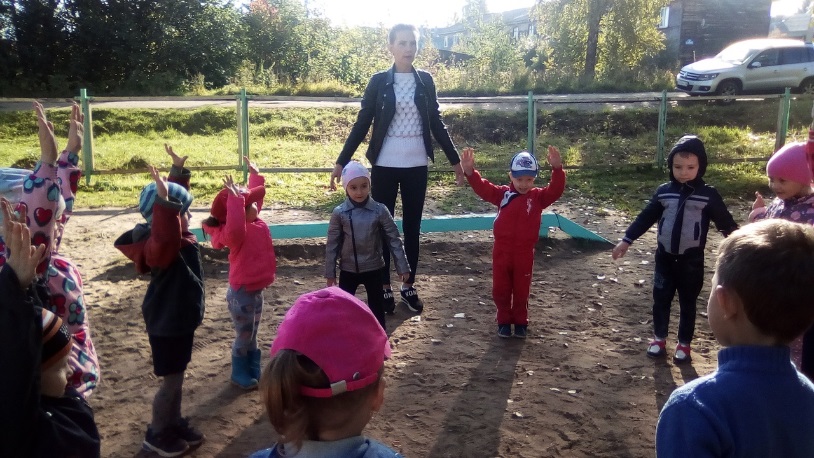 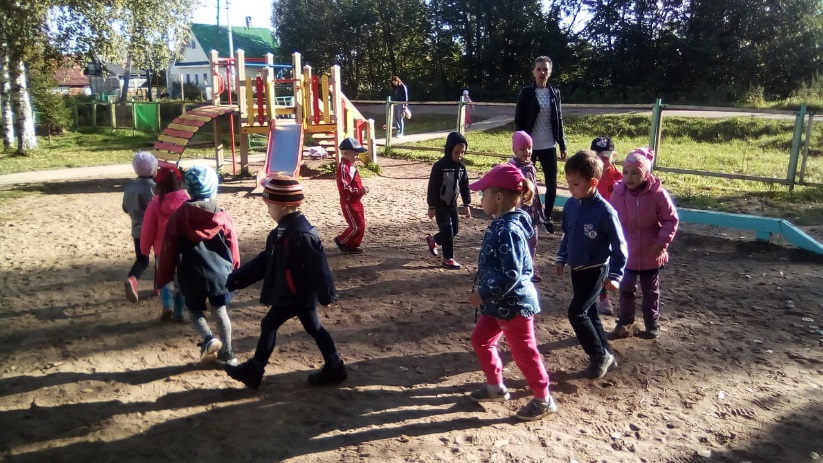 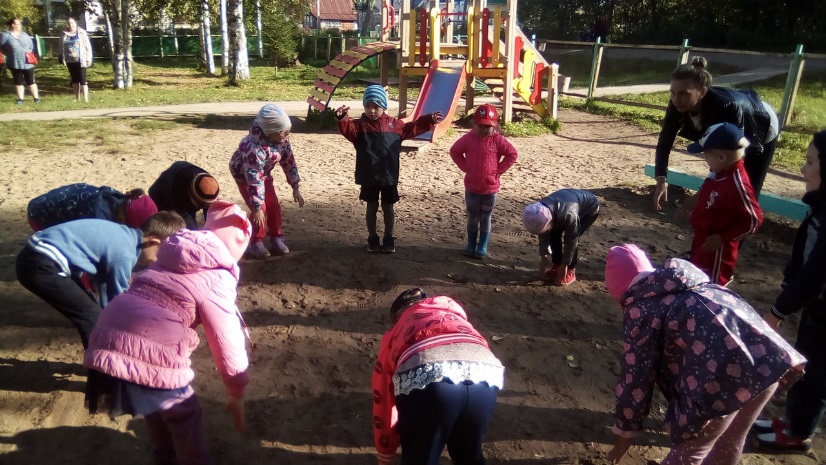 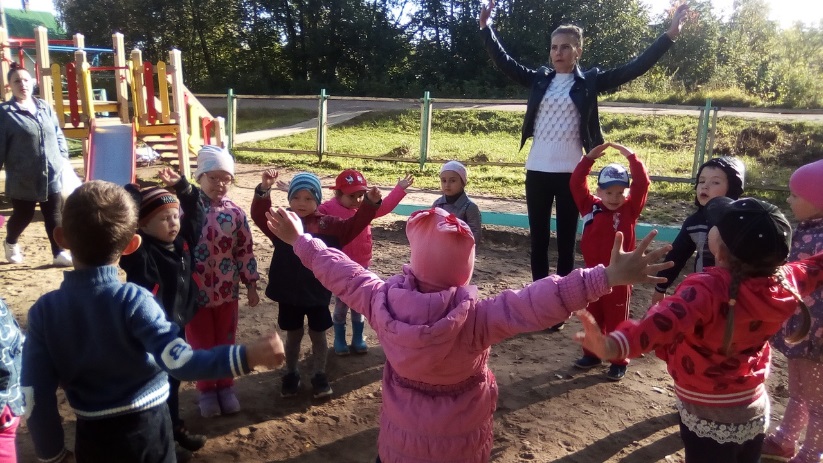 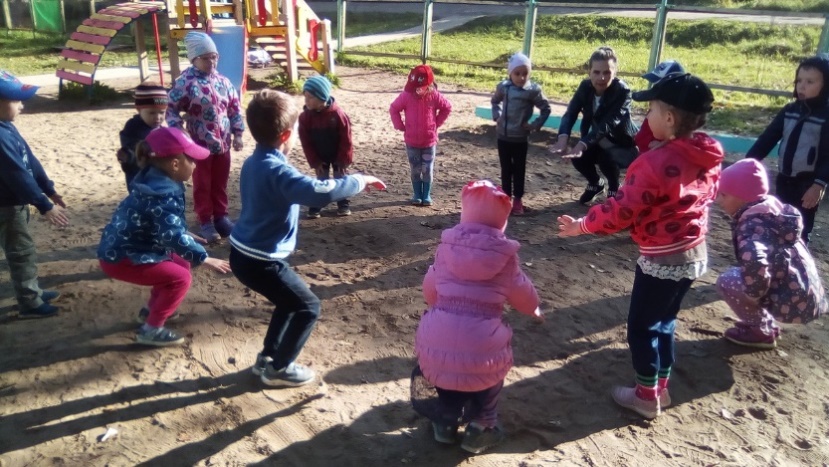 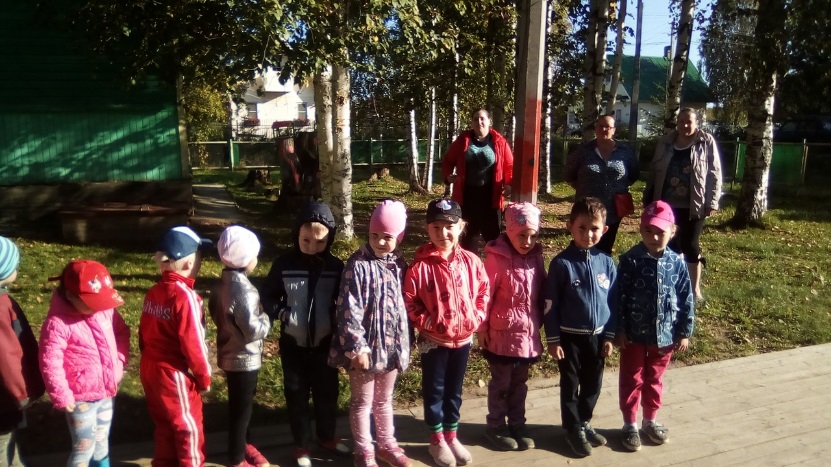 